O B J E D N Á V K A   p o b y t uve školícím a rekreačním středisku DS - Harrachov, Hřebenka č.p. 3801. Osoba - Objednavatel2. Osoba3. Osoba4. OsobaVšeobecné informaceRezervace v chatě Harrachov je platná po zaslání vyplněné objednávky k pobytu. Bezhotovnostní platbu proveďte na číslo bankovní účtu 27030111/0710 pod variabilním symbolem, který Vám bude přidělen při potvrzení objednávky. Úhrada objednávky pobytu je splatná do 2 týdnů od potvrzené rezervace provozovatelem.Přehled pokojů, kategorie zaměstnaců, cena pokojů (na osobu) v Kč v sezónně a mimo ni:Kategorie osobzaměstnanci DS a jejich rodinní příslušníci, zaměstnanci MZV ČR a příspěvkových organizací a jejich rodinní příslušníci, jiné osoby, děti do 15 let,děti do 3 let.Všeobecné informaceHlavní sezónou je období od 1. prosince do 31. března a od 1. června do 30. září.Rezervaci lze provést maximálně 60 dní před začátkem ubytování.Poplatek z pobytu činí Kč 30,-/os./za každý započatý den pobytu, s výjimkou dne jeho počátku, ve věku od 18ti let dle Obecně závazné vyhlášky č. 2/2020 MěÚ Harrachov. Nejpozději 1 den před nástupem na rekreaci objednavatel oznámí správci – p. Vytrval,
tel: 776 295 199 předpokládaný čas příjezdu.Storno podmínky Při zrušení rezervace pobytu 30-16 dní před začátkem pobytu bude jako storno poplatek účtováno 25% z celkové ceny pobytu.Při zrušení rezervace pobytu 15-6 dní před začátkem pobytu bude jako storno poplatek účtováno 50% z celkové ceny pobytu.Při zrušení rezervace pobytu 5 dní a méně před začátkem pobytu bude jako storno poplatek účtováno 100% z celkové ceny pobytu.Zrušení pobytu musí být učiněno pouze písemnou formou (e-mailem), ubytovatel objednateli potvrdí stejným způsobem. Pokud jsou storno poplatky menší než-li je již zaplacená objednávka, rozdíl je objednateli vrácen převodem zpět na bankovní účet. V Praze, dne:                                                         				  ____________________       podpis objednavatele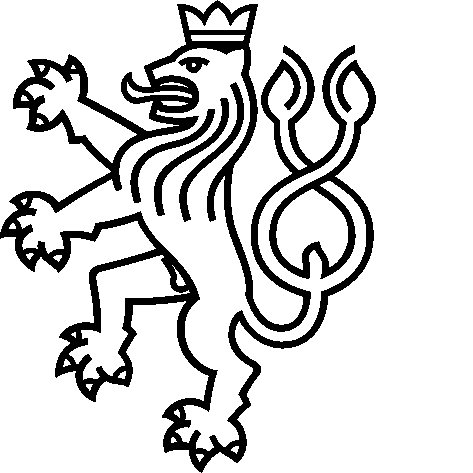 Diplomatický servisVáclavské náměstí 816/49, 111 21 Praha 1tel.: +420 224 403 114, e-mail: info@ds.czwww.ds.czPříjmení, jméno: Příjmení, jméno: Příjmení, jméno: Datum narození:Datum narození:E-mail: Telefon:Bydliště:Kategorie osob:Kategorie osob:Kategorie osob:Kategorie osob:Začátek pobytu:Začátek pobytu:Začátek pobytu:Konec pobytu:Konec pobytu:Číslo pokoje:Číslo pokoje:Vzdušné os./noc v Kč:Vzdušné celkem v Kč:Vzdušné celkem v Kč:Vzdušné celkem v Kč:Vzdušné celkem v Kč:Počet nocí: Počet nocí: Ubytování za os./noc v Kč:Ubytování celkem v Kč:Ubytování celkem v Kč:Ubytování celkem v Kč:Ubytování celkem v Kč:Celková cena za ubytování v Kč:Celková cena za ubytování v Kč:Celková cena za ubytování v Kč:Celková cena za ubytování v Kč:Příjmení, jméno: Příjmení, jméno: Příjmení, jméno: Datum narození:Datum narození:Datum narození:Bydliště:Kategorie osob:Kategorie osob:Kategorie osob:Kategorie osob:Začátek pobytu:Začátek pobytu:Začátek pobytu:Konec pobytu:Konec pobytu:Číslo pokoje:Číslo pokoje:Vzdušné os./noc v Kč:Vzdušné celkem v Kč:Vzdušné celkem v Kč:Vzdušné celkem v Kč:Vzdušné celkem v Kč:Vzdušné celkem v Kč:Počet nocí: Počet nocí: Ubytování za os./noc v Kč:Ubytování celkem v Kč:Ubytování celkem v Kč:Ubytování celkem v Kč:Ubytování celkem v Kč:Ubytování celkem v Kč:Celková cena za ubytování v Kč:Celková cena za ubytování v Kč:Celková cena za ubytování v Kč:Celková cena za ubytování v Kč:Celková cena za ubytování v Kč:Příjmení, jméno: Příjmení, jméno: Příjmení, jméno: Datum narození:Datum narození:Datum narození:Bydliště:Kategorie osob:Kategorie osob:Kategorie osob:Kategorie osob:Začátek pobytu:Začátek pobytu:Začátek pobytu:Konec pobytu:Konec pobytu:Číslo pokoje:Číslo pokoje:Vzdušné os./noc v Kč:Vzdušné celkem v Kč:Vzdušné celkem v Kč:Vzdušné celkem v Kč:Vzdušné celkem v Kč:Vzdušné celkem v Kč:Počet nocí: Počet nocí: Ubytování za os./noc v Kč:Ubytování celkem v Kč:Ubytování celkem v Kč:Ubytování celkem v Kč:Ubytování celkem v Kč:Ubytování celkem v Kč:Celková cena za ubytování v Kč:Celková cena za ubytování v Kč:Celková cena za ubytování v Kč:Celková cena za ubytování v Kč:Celková cena za ubytování v Kč:Příjmení, jméno: Příjmení, jméno: Příjmení, jméno: Datum narození:Datum narození:Datum narození:Bydliště:Kategorie osob:Kategorie osob:Kategorie osob:Kategorie osob:Začátek pobytu:Začátek pobytu:Začátek pobytu:Konec pobytu:Konec pobytu:Číslo pokoje:Číslo pokoje:Vzdušné os./noc v Kč:Vzdušné celkem v Kč:Vzdušné celkem v Kč:Vzdušné celkem v Kč:Vzdušné celkem v Kč:Vzdušné celkem v Kč:Počet nocí: Počet nocí: Ubytování za os./noc v Kč:Ubytování celkem v Kč:Ubytování celkem v Kč:Ubytování celkem v Kč:Ubytování celkem v Kč:Ubytování celkem v Kč:Celková cena za ubytování v Kč:Celková cena za ubytování v Kč:Celková cena za ubytování v Kč:Celková cena za ubytování v Kč:Celková cena za ubytování v Kč:Celková cena za pobyt včetně vzdušného v Kč:Pokoje č. 1-2Pokoje č. 1-2Pokoje č. 3-6Pokoje č. 3-6Pokoj č. 7Pokoj č. 7KategorieHlavní sezónaMimo sezónaHlavní sezónaMimo sezónaHlavní sezónaMimo sezónaA.420,- Kč/noc400,- Kč/noc480,- Kč/noc440,- Kč/noc550,- Kč/noc510,- Kč/nocB.550,- Kč/noc530,- Kč/noc610,- Kč/noc570,- Kč/noc680,- Kč/noc640,- Kč/nocC.240,- Kč/noc 230- Kč/noc 270,- Kč/noc250,- Kč/noc 310,- Kč/noc 290,- Kč/noc D.0,-Kč/noc0,-Kč/noc0,-Kč/noc0,-Kč/noc0,-Kč/noc0,-Kč/noc